大连民族大学硕士研究生导师信息采集表一、基本信息二、代表性学术论文与著作三、政府科研奖励成果四、代表性科研项目五、其他代表性成果六、指导研究生科研或创新代表性成果七、主要学术兼职及荣誉称号姓    名乌云娜乌云娜性别女职    称教授最高学位及授予单位最高学位及授予单位最高学位及授予单位博士，内蒙古大学博士，内蒙古大学博士，内蒙古大学博士，内蒙古大学所在学院环境与资源学院环境与资源学院环境与资源学院环境与资源学院电子邮箱wuyunna@dlnu.edu.cn学科/类别林业类别林业类别林业类别林业类别招生方向/领域生态环境保护与生态修复所在科研平台及职务所在科研平台及职务所在科研平台及职务（选填）（选填）（选填）（选填）(学习与工作经历、研究方向及成果统计等信息)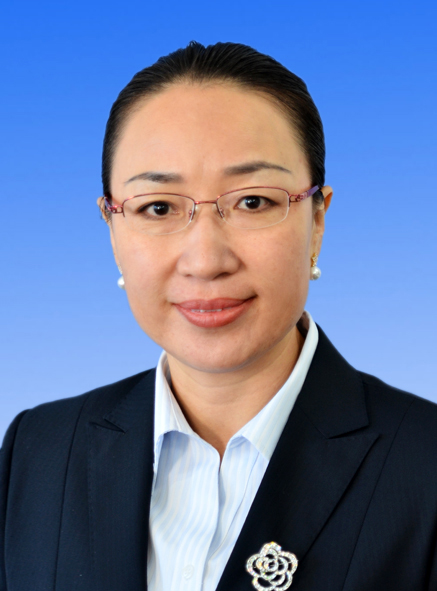 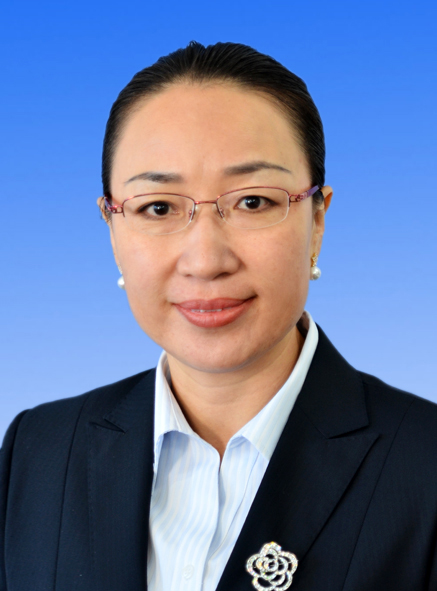 一、学习与工作经历：1986-09 至 1990-07，内蒙古大学，生物系植物生态学专业，学士1990-09 至 1993-07，内蒙古大学，生物系生态学专业，硕士1993-09 至 1997-07，内蒙古大学，自然资源研究所生态学专业，博士 1996年7月-2006年6月在内蒙古大学生态与环境科学系工作，1996年4月晋升为副教授。1998年4月-1999年4月，受教育部公派赴日本筑波大学任“中国政府派遣研究员”，开展环境经济学研究；2002年11月-2004年11月，在日本国立农业环境技术研究所地球环境部任日本学术振兴会（JSPS）外国人特别研究员（博士后），2005年4月-2006年4月，在日本筑波大学大学院生命环境科学研究科任日本学术振兴会（JSPS）客座研究员。2006年6月回国到大连民族学院工作，2006年9月晋升为教授；2007.10-2007.11任日本茨城大学ICAS机构客座研究员；2012.12-2013.01任日本筑波大学生命环境科学研究科客座教授。曾先后任环境工程系主任、环境与资源学院副院长、科技处副处长、科技开发服务中心主任（正处级），现任党委研究生工作部部长 研究生院院长。二、研究方向主要从事生态系统生态学、恢复生态学等相关研究工作。 先后主持国家自然科学基金项目5项、国家“973”计划专题2项、科技部科技基础性工作重点专项子课题1项，以及国家人社部留学回国人员择优资助项目等省部级30余项。发表学术论文80余篇，参与出版学术专著3部。获辽宁省自然科学学术成果奖一等奖等7项。(学习与工作经历、研究方向及成果统计等信息)一、学习与工作经历：1986-09 至 1990-07，内蒙古大学，生物系植物生态学专业，学士1990-09 至 1993-07，内蒙古大学，生物系生态学专业，硕士1993-09 至 1997-07，内蒙古大学，自然资源研究所生态学专业，博士 1996年7月-2006年6月在内蒙古大学生态与环境科学系工作，1996年4月晋升为副教授。1998年4月-1999年4月，受教育部公派赴日本筑波大学任“中国政府派遣研究员”，开展环境经济学研究；2002年11月-2004年11月，在日本国立农业环境技术研究所地球环境部任日本学术振兴会（JSPS）外国人特别研究员（博士后），2005年4月-2006年4月，在日本筑波大学大学院生命环境科学研究科任日本学术振兴会（JSPS）客座研究员。2006年6月回国到大连民族学院工作，2006年9月晋升为教授；2007.10-2007.11任日本茨城大学ICAS机构客座研究员；2012.12-2013.01任日本筑波大学生命环境科学研究科客座教授。曾先后任环境工程系主任、环境与资源学院副院长、科技处副处长、科技开发服务中心主任（正处级），现任党委研究生工作部部长 研究生院院长。二、研究方向主要从事生态系统生态学、恢复生态学等相关研究工作。 先后主持国家自然科学基金项目5项、国家“973”计划专题2项、科技部科技基础性工作重点专项子课题1项，以及国家人社部留学回国人员择优资助项目等省部级30余项。发表学术论文80余篇，参与出版学术专著3部。获辽宁省自然科学学术成果奖一等奖等7项。(学习与工作经历、研究方向及成果统计等信息)一、学习与工作经历：1986-09 至 1990-07，内蒙古大学，生物系植物生态学专业，学士1990-09 至 1993-07，内蒙古大学，生物系生态学专业，硕士1993-09 至 1997-07，内蒙古大学，自然资源研究所生态学专业，博士 1996年7月-2006年6月在内蒙古大学生态与环境科学系工作，1996年4月晋升为副教授。1998年4月-1999年4月，受教育部公派赴日本筑波大学任“中国政府派遣研究员”，开展环境经济学研究；2002年11月-2004年11月，在日本国立农业环境技术研究所地球环境部任日本学术振兴会（JSPS）外国人特别研究员（博士后），2005年4月-2006年4月，在日本筑波大学大学院生命环境科学研究科任日本学术振兴会（JSPS）客座研究员。2006年6月回国到大连民族学院工作，2006年9月晋升为教授；2007.10-2007.11任日本茨城大学ICAS机构客座研究员；2012.12-2013.01任日本筑波大学生命环境科学研究科客座教授。曾先后任环境工程系主任、环境与资源学院副院长、科技处副处长、科技开发服务中心主任（正处级），现任党委研究生工作部部长 研究生院院长。二、研究方向主要从事生态系统生态学、恢复生态学等相关研究工作。 先后主持国家自然科学基金项目5项、国家“973”计划专题2项、科技部科技基础性工作重点专项子课题1项，以及国家人社部留学回国人员择优资助项目等省部级30余项。发表学术论文80余篇，参与出版学术专著3部。获辽宁省自然科学学术成果奖一等奖等7项。(学习与工作经历、研究方向及成果统计等信息)一、学习与工作经历：1986-09 至 1990-07，内蒙古大学，生物系植物生态学专业，学士1990-09 至 1993-07，内蒙古大学，生物系生态学专业，硕士1993-09 至 1997-07，内蒙古大学，自然资源研究所生态学专业，博士 1996年7月-2006年6月在内蒙古大学生态与环境科学系工作，1996年4月晋升为副教授。1998年4月-1999年4月，受教育部公派赴日本筑波大学任“中国政府派遣研究员”，开展环境经济学研究；2002年11月-2004年11月，在日本国立农业环境技术研究所地球环境部任日本学术振兴会（JSPS）外国人特别研究员（博士后），2005年4月-2006年4月，在日本筑波大学大学院生命环境科学研究科任日本学术振兴会（JSPS）客座研究员。2006年6月回国到大连民族学院工作，2006年9月晋升为教授；2007.10-2007.11任日本茨城大学ICAS机构客座研究员；2012.12-2013.01任日本筑波大学生命环境科学研究科客座教授。曾先后任环境工程系主任、环境与资源学院副院长、科技处副处长、科技开发服务中心主任（正处级），现任党委研究生工作部部长 研究生院院长。二、研究方向主要从事生态系统生态学、恢复生态学等相关研究工作。 先后主持国家自然科学基金项目5项、国家“973”计划专题2项、科技部科技基础性工作重点专项子课题1项，以及国家人社部留学回国人员择优资助项目等省部级30余项。发表学术论文80余篇，参与出版学术专著3部。获辽宁省自然科学学术成果奖一等奖等7项。(学习与工作经历、研究方向及成果统计等信息)一、学习与工作经历：1986-09 至 1990-07，内蒙古大学，生物系植物生态学专业，学士1990-09 至 1993-07，内蒙古大学，生物系生态学专业，硕士1993-09 至 1997-07，内蒙古大学，自然资源研究所生态学专业，博士 1996年7月-2006年6月在内蒙古大学生态与环境科学系工作，1996年4月晋升为副教授。1998年4月-1999年4月，受教育部公派赴日本筑波大学任“中国政府派遣研究员”，开展环境经济学研究；2002年11月-2004年11月，在日本国立农业环境技术研究所地球环境部任日本学术振兴会（JSPS）外国人特别研究员（博士后），2005年4月-2006年4月，在日本筑波大学大学院生命环境科学研究科任日本学术振兴会（JSPS）客座研究员。2006年6月回国到大连民族学院工作，2006年9月晋升为教授；2007.10-2007.11任日本茨城大学ICAS机构客座研究员；2012.12-2013.01任日本筑波大学生命环境科学研究科客座教授。曾先后任环境工程系主任、环境与资源学院副院长、科技处副处长、科技开发服务中心主任（正处级），现任党委研究生工作部部长 研究生院院长。二、研究方向主要从事生态系统生态学、恢复生态学等相关研究工作。 先后主持国家自然科学基金项目5项、国家“973”计划专题2项、科技部科技基础性工作重点专项子课题1项，以及国家人社部留学回国人员择优资助项目等省部级30余项。发表学术论文80余篇，参与出版学术专著3部。获辽宁省自然科学学术成果奖一等奖等7项。(学习与工作经历、研究方向及成果统计等信息)一、学习与工作经历：1986-09 至 1990-07，内蒙古大学，生物系植物生态学专业，学士1990-09 至 1993-07，内蒙古大学，生物系生态学专业，硕士1993-09 至 1997-07，内蒙古大学，自然资源研究所生态学专业，博士 1996年7月-2006年6月在内蒙古大学生态与环境科学系工作，1996年4月晋升为副教授。1998年4月-1999年4月，受教育部公派赴日本筑波大学任“中国政府派遣研究员”，开展环境经济学研究；2002年11月-2004年11月，在日本国立农业环境技术研究所地球环境部任日本学术振兴会（JSPS）外国人特别研究员（博士后），2005年4月-2006年4月，在日本筑波大学大学院生命环境科学研究科任日本学术振兴会（JSPS）客座研究员。2006年6月回国到大连民族学院工作，2006年9月晋升为教授；2007.10-2007.11任日本茨城大学ICAS机构客座研究员；2012.12-2013.01任日本筑波大学生命环境科学研究科客座教授。曾先后任环境工程系主任、环境与资源学院副院长、科技处副处长、科技开发服务中心主任（正处级），现任党委研究生工作部部长 研究生院院长。二、研究方向主要从事生态系统生态学、恢复生态学等相关研究工作。 先后主持国家自然科学基金项目5项、国家“973”计划专题2项、科技部科技基础性工作重点专项子课题1项，以及国家人社部留学回国人员择优资助项目等省部级30余项。发表学术论文80余篇，参与出版学术专著3部。获辽宁省自然科学学术成果奖一等奖等7项。(学习与工作经历、研究方向及成果统计等信息)一、学习与工作经历：1986-09 至 1990-07，内蒙古大学，生物系植物生态学专业，学士1990-09 至 1993-07，内蒙古大学，生物系生态学专业，硕士1993-09 至 1997-07，内蒙古大学，自然资源研究所生态学专业，博士 1996年7月-2006年6月在内蒙古大学生态与环境科学系工作，1996年4月晋升为副教授。1998年4月-1999年4月，受教育部公派赴日本筑波大学任“中国政府派遣研究员”，开展环境经济学研究；2002年11月-2004年11月，在日本国立农业环境技术研究所地球环境部任日本学术振兴会（JSPS）外国人特别研究员（博士后），2005年4月-2006年4月，在日本筑波大学大学院生命环境科学研究科任日本学术振兴会（JSPS）客座研究员。2006年6月回国到大连民族学院工作，2006年9月晋升为教授；2007.10-2007.11任日本茨城大学ICAS机构客座研究员；2012.12-2013.01任日本筑波大学生命环境科学研究科客座教授。曾先后任环境工程系主任、环境与资源学院副院长、科技处副处长、科技开发服务中心主任（正处级），现任党委研究生工作部部长 研究生院院长。二、研究方向主要从事生态系统生态学、恢复生态学等相关研究工作。 先后主持国家自然科学基金项目5项、国家“973”计划专题2项、科技部科技基础性工作重点专项子课题1项，以及国家人社部留学回国人员择优资助项目等省部级30余项。发表学术论文80余篇，参与出版学术专著3部。获辽宁省自然科学学术成果奖一等奖等7项。个人学术主页个人学术主页链接（选填）链接（选填）链接（选填）链接（选填）链接（选填）主讲研究生课程主讲研究生课程《生物与生态安全评价》《生态工程技术》等《生物与生态安全评价》《生态工程技术》等《生物与生态安全评价》《生态工程技术》等《生物与生态安全评价》《生态工程技术》等《生物与生态安全评价》《生态工程技术》等序号论文或著作题目（以参考文献格式列举）1李天良, 霍光伟, 乌云娜*. 放牧影响下典型草原克氏针茅和多根葱根系属性比较. 应用生态学报, 2022, 33(02): 360-368.2WANG X G, WUYUNNA*, LÜ X T, YANG G J, COOMBS C E O, DU X, SONG Y T, Zhang F J, HUO G W, HAN X G. Soil C:N:P Stoichiometry as Related to Nitrogen Addition in a Meadow Steppe of Northern China. Eurasian Soil Science, 2021, 54(10): 1-7. https://doi.org/10.1134/S10642293211001243WANG X G, LÜ X T*, ZHANG H Y, DIJKSTRA F A., YANG G J, WANG X B, LU J Y, WUYUNNA, WANG Z W and HAN X G. Changes in soil C:N:P stoichiometry along an aridity gradient in drylands of northern China. Geoderma, 2020, 361: 114087. https://doi.org/ 10.1016/j.geoderma.2019.1140874HU X X, HIROTA M, WUYUNNA, KAWADA K, Li H, MENG S K, TAMURA K, KAMIJO T*. Responses in gross primary production of Stipa krylovii and Allium polyrhizum to a temporal rainfall in a temperate grassland of Inner Mongolia, China. Journal of Arid Land, 2019, 11(6): 824-836. https://doi.org/10.1007/s40333-019-0127-15Wang X G, WUYUNNA*, Busso C A., Song Y T, Zhang F J, Huo G W. Responses of C:N:P stoichiometry of plants from a Hulunbuir grassland to salt stress, drought and nitrogen addition. Phyton, 2018, 87: 123-132. https://doi.org/10.32604/phyton.2018.87.123序号科研奖励成果名称获奖级别及单位获奖时间123…序号项目名称及来源起止年月1国家自然科学基金项目“羊草和紫花苜蓿高产优质人工草地杂草生态防控机理研究 （31971750）” , 国家自然科学基金委员会2020.01-2023.122国家自然科学基金项目“氮沉降对草甸草原优势植物和群落光合特性的影响: 光限制与离子毒害作用的实验验证（31670455）” , 国家自然科学基金委员会2017.01-2020.123国家重点研发计划重点专项项目子课题“草牧场植被退化与土地沙化间反馈机 （2016YFC0500908）” , 科技部2016.07-2021.094国家自然科学基金项目“克氏针茅草原退化过程中多根葱种群拓殖的生理生态机制 （31470504）” , 国家自然科学基金委员会2015.01-2018.125国家自然科学基金项目“草原群落斑块动态对资源格局的响应机制（31170402）” , 国家自然科学基金委员会2012.01-2015.12序号成果名称、级别及来源单位、时间1WANG X G, LU X T, DIJKSTRA F A, ZHANG H Y, WANG X B, WUYUNNA, WANG Z W, FENG J. HAN X G. Changes of plant N:P stoichiometry across a 3000-km aridity transect in grasslands of northern China. Plant and soil, 2019, 443(1-2):107-119. https://doi.org/10.1007/s11104-019-04211-w2KAWADA K, WUYUNNA, NAKAMURA T. Land degradation of abandoned croplands in the Xilingol steppe region, Inner Mogolia, China. Grassland science, 2011, 57(1):58-64. https://doi.org/10.1111/j.1744-697X.2010.00209.x3民族地区需求驱动下专业学位研究生“12321”创新人才培养模式的探索与实践, 辽宁省研究生教育教学成果一等奖, 辽宁省教育厅, 第2完成人, 2022.06 4宋彦涛,乌云娜,霍光伟,张凤杰,陈嘉言, 一种铁杆草本植物标本采集器, 2016-10-19, ZL201620416450.35乌云娜,王晓光主编,《环境生态学》,普通高等教育“十三五”规划教材, 科学出版社,2020.08序号成果名称1彭擎天, 王晓光, 霍光伟, 乌云娜*, 那木汗, 时一平, 申悦. 克氏针茅与多根葱生态化学计量特征对氮添加、干旱和播种方式的响应[J/OL]. 生态学杂志, 2023, 1-132那木汗,宋彦涛,杨忠良,乌云娜*,吕林有. 不同密度单播与混播禾豆牧草的生长特性及种间关系. 草业科学, 2023,40(3):740-7513抵泽雷, 乌云娜*, 宋彦涛, 霍光伟, 王晓光, 樊荣. 额尔古纳市森林草原过渡带极端气候指数变化. 生态学杂志, 2019,38(10):3143-3152  4道日娜, 宋彦涛, 乌云娜*, 霍光伟, 王晓朦, 徐志超.克氏针茅草原植物叶片性状对放牧强度的响应. 应用生态学报, 2016,27(7):2231-2238.5郭婷宇等,乌云娜等, “草兴牧兴百姓兴”,挑战杯辽宁省大学生创业计划竞赛, 铜奖, 共青团辽宁省委员会、辽宁省教育厅等, 2022.08序号学术兼职（荣誉称号）名称、批准（颁发）单位、时间1国家民委教学名师, 国家民族事务委员会, 2021.102中国生态学学会民族生态学专业委员会委员, 2013.10 至今3辽宁省学位与研究生教育工作先进个人, 辽宁省学位与研究生教育学会, 2019.114大连市环境保护产业行业专家委员会生态（土壤）修复专业委员会副主任, 大连市 环境保护产业协会, 2020.115大连市欧美同学会（大连留学人员联谊会）第三届理事会理事, 2021.12